Prof. Isaías Correa M.Nombre ……………………………………………….Curso  8|° Año  …. Fecha ………I .-  Escribe en forma común  expresiones dadas en notación científica.a)   6,24 x 10 -3 = ………………………………………………………………...b)   3,15 x 10 4  = ……………………………………………………………….c)    2,8x10 -4.  = ………………………………………………………………...d)  -36,78x105  =…………………………………………………………………e) 0,045x107  =…………………………………………………………………II.-  Escribe en Notación Científica  a  las siguientes cifras.a)   12.578   = ……………………………………………………………………b)   6343245, 0034  = ………………………………………………………………..c)   0,0000045  = …………………………………………………………..…d) 0,000000000240025=…………………………………………………e) 1300000000000000=………………………………………………III.-  Escribir la notación científica en cada una de las siguientes medidas188 cm  =……………………………………………………………………….…….  0,00008 min ……………………………………………………………………..… 0,000276 Kg  ……………………………………………………………………….. 68,45700000=…………………………………………………………………………-0,00000002645=…………………………………………………………………….IV .-  Expresa en notación científica las cantidades    a)  doce mil millones  =………………………………………………….……b)  0,000000000001234  = ………………………………………………...c) 13.800km=………………………………………………………(a metros)d) 456,8x1021 mm=…………………………………………….(a metros)V .- Lee y responde:          Gonzalo está realizando un trabajo para la    asignatura de química. Debe averiguar todo lo referente al átomo de hidrógeno. Entre la información que recoge, encuentra que su masa es 1,66 · 10-24 gramos y su diámetro mide    4,1 · 10-10 metros.        ¿  Cómo consideras que son estas medidas, grandes o pequeñas? ¿ Cuál es grande y cuál es pequeña ?     ¿ Por qué ?  Grande es …………………………….  Pequeña  es ……………………………………………………………………………………………………………………………....................……………………………………………………………………………………………………………………….GUIA N° 3 DE PRIORIZACION CURRICULAR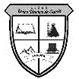 Guía de Matemática8° Básico Decimales y Notación CientíficaGuía de Matemática8° Básico Decimales y Notación Científica    2020GUIA N° 3 DE PRIORIZACION CURRICULARLiceo Elvira Sánchez de GarcésDepartamento de MatemáticaPág. 1 de 4